FICHA DE INSCRIÇÃO - PREFEITURA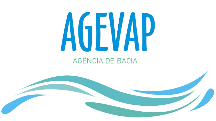 